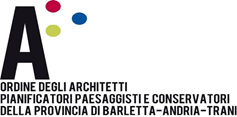 AVVISO PER LO SVOLGIMENTO DI STAGE E TIROCINI FORMATIVI PER ARCHITETTI P.P.C. DELLA PROVINCIA DI BARLETTA ANDRIA TRANI PRESSO IL SETTORE TECNICO DEL COMUNE DI ANDRIA (BT)ALLEGATO A| DOMANDA MANIFESTAZIONE D’INTERESSESpett.leOrdine degli Architetti P.P.C. della Provincia di Barletta Andria TraniVia Ognissanti, 123(76125) TraniP.E.C.: oappc.bat@archiworldpec.itIl/La sottoscritto/a	(NOME COGNOME),CHIEDEdi essere ammesso/a a partecipare alla selezione indetta dall’Ordine degli Architetti P.P.C. della Provincia di Barletta Andria Trani per la costituzione di un elenco di giovani architetti, pianificatori, paesaggisti e conservatori, iscritti all’albo degli Architetti P.P.C. della provincia BAT da meno di 5 anni.A tal fine, consapevole delle sanzioni penali previste dall’articolo 76 del d.P.R. 28.12.2000 n. 445, per il caso di formazione o uso di atti falsi, rilascio di dichiarazioni mendaci, o esibizione di atti contenenti dati non più rispondenti a verità, ai sensi dell’articolo 46 del citato d.P.R. n. 445/2000,DICHIARAdi essere nato/a a	(c.f.		) il		e di essere residente in   		                             (	) alla Via/Piazza		n.		C.A.P.		n. cell.	mail 	P.E.C.	;di essere domiciliato/a in	(	) alla Via/Piazza	n.	C.A.P. 	;di essere in possesso dei seguenti requisiti di ordine generale: di essere in possesso della cittadinanza italiana ovvero di uno degli Stati membri dell’Unione Europea;di avere adeguata conoscenza della lingua italiana parlata e scritta;di avere il godimento dei diritti civili e politici;di non avere riportato condanne penali definitive o provvedimenti definitivi del Tribunale e/o condanne o provvedimenti che impediscano, ai sensi delle vigenti disposizioni, la costituzione del rapporto di impiego presso la Pubblica Amministrazione;di non trovarsi in nessuna delle situazioni di inconferibilità e/o incompatibilità previste dal d.lgs. n. 39/2013;di non essere stato destituito o dispensato dall’impiego presso una Pubblica Amministrazione e/o presso soggetti privati tenuti al rispetto di normative pubblicistiche per persistente insufficiente rendimento ovvero licenziati a seguito di procedimento disciplinare o per la produzione di documenti falsi o viziati da invalidità non sanabile;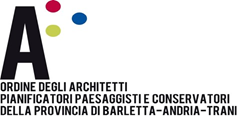 di non trovarsi in una situazione di conflitto di interesse;di essere in possesso dei seguenti requisiti professionali:diploma di laurea	;iscrizione all’Albo degli Architetti P.P.C. della Provincia di Barletta Andria Trani dal ________ al n.____;curriculum ed esperienze professionali (ALLEGARE CV in formato libero o EUROPASS);Si allega alla presente fotocopia di un valido documento di riconoscimento;dettagliato curriculum vitae individuale.Il sottoscritto presta il proprio consenso all’Amministrazione per la gestione dei propri dati personali, ai sensi del d.lgs. n. 196/2003 e s.m.i. e del Regolamento Europeo (Reg. UE 2016/679), ai fini dell’espletamento dello svolgimento della procedura.(Firma leggibile)